г. Якутск, Республика Саха (Якутия), Российская Федерация; e-mail: secretariat@nsdf.ruwww.nsdf.ruПРОГРАММА СЕВЕРНОГО ФОРУМА ПО УСТОЙЧИВОМУ РАЗВИТИЮ24-28 сентября, 2019Якутск, Республика Саха (Якутия), Российская Федерация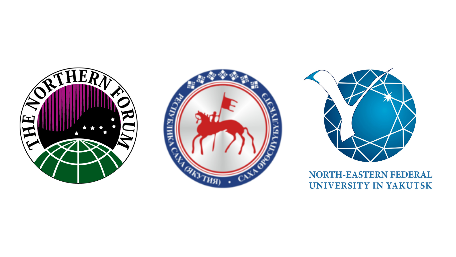 СЕВЕРНЫЙ ФОРУМ ПО УСТОЙЧИВОМУ РАЗВИТИЮ24-28 сентября 2019 г.23 СЕНТЯБРЯ. ПОНЕДЕЛЬНИКСеминар «Холодные земли» - «COLDLANDS» (23-27 сентября)Международный междисциплинарный семинар «Холодные земли» – «COLD LANDS» с участием ведущих российских и зарубежных специалистов по изучению Севера и Арктики проводится общеуниверситетской кафедрой североведения Северо-Восточного федерального университета с 2008 года. Всего проведено более 20 сессий семинара с участием ведущих исследователей научных центров и университетов России, Канады, Финляндии, Норвегии, США и других стран мира. Специальная сессия семинара «Холодные земли» - «COLD LANDS» в рамках Северного Форума по устойчивому развитию проводится совместно с Платформой подготовки кадров для японо-российского экономического сотрудничества и гуманитарных обменов (HaRP) (Япония, Университет Хоккайдо).Формат проведения: лекции, круглые столы, методологические семинары, способствующие организации диалога, активизации научных исследований в сфере арктических исследований, обмену полезной информацией по подготовке кадров, гуманитарным связям и экономическому сотрудничеству между странами мира в различных сферах.Приглашаются студенты, магистранты, исследователи.Специализированная секция 1: «Связность, коммуникационная инфраструктура и региональное развитие Севера».Со-организаторы: Кафедра североведения Северо-Восточного федерального университета им. М. К. Аммосова; Академия наук Республики Саха (Якутия); Платформа подготовки кадров для японо-российского экономического сотрудничества и гуманитарных обменов (HaRP) (Япония, Университет Хоккайдо).Место проведения: Академия наук Республики Саха (Якутия), Актовый зал, пр. Ленина, 33Время проведения: 14:00-17:00Модератор: Присяжный Михаил Юрьевич, член Правления Университета Арктики, заведующий кафедрой североведения Северо-Восточного федерального университета им. М.К. АммосоваЛекторы: Юха Саунаваара, Арктический исследовательский центр Университета Хоккайдо (Япония). Потребности и проблемы транспортной и коммуникационной инфраструктуры регионов Севера;Нацухико Оцука (Скайп). Арктический исследовательский центр Университета Хоккайдо (Япония). Перспективы развития транспортной системы Якутии «река/море».24 СЕНТЯБРЯ. ВТОРНИКПанельная дискуссия “Российско-корейское сотрудничество в Арктике”В Арктическом регионе для Республики Корея важными являются экономические аспекты. В краткосрочной и среднесрочной перспективе ожидается появление экономических возможностей в области добычи ресурсов, транспортных маршрутов и морского промышленного развития в Арктике. Более того, есть мнение, что Артика может стать новым стабильным источником ресурсов для Республики Кореи, которая является крупным импортером ресурсов в мире. В связи с этим появляются определенные перспективы для взаимовыгодного сотрудничества России и Республики Корея по вопросам использования всех возможностей Северного морского пути. В двустороннем диалоге между странами затрагиваются вопросы совместной работы по созданию судов ледового класса и сотрудничества по линии научных исследований в Арктике.Со-организаторы: Корейский морской институт, Республика КореяМесто проведения: Общественный центр, Актовый зал, ул. Курашова, 24, этаж 6Время проведения: 08:30-15:00Модератор: Ким ЧенДи,начальник Отдела промышленной разведки и стратегического развития Корейского морского институтаПанельная дискуссия «Сетевое взаимодействие в Университете Арктики»Тематические сети представляют собой междисциплинарные объединения ученых и специалистов для совместной исследовательской работы и/или разработки сетевых образовательных программ. Тематические сети образуют естественную основу для развития образования и научных исследований, обеспечивая их оптимальной структурой для накопления и распространения знаний по всему Северу.Каждая сеть является международной и включает в себя представителей из основных арктических регионов – России, Северной Европы и Северной Америки. На сегодняшний день создано более 50 тематических сетей по разным направлениям, например, по вечной мерзлоте, местному и региональному развитию на Севере, ArcticLingua, промышленному освоению в Арктике.Со-организаторы: Северо-Восточный федеральный университет имени М.К. АммосоваМесто проведения: Общественный центр, Актовый зал, ул. Курашова, 24, этаж 6Время проведения: 16:00-18:00Модератор: Ларс Куллеруд, президент Университета Арктики(Норвегия)Учебно-консультационный семинар "Международный опыт ведения бизнеса для специалистов в сфере оленеводства и рыболовства" (23-24 сентября)Образовательный семинар предназначен для молодежи из числакоренных народов Арктики, а также специалистов в сфере оленеводства ирыболовства. Программа ориентирована на креативный поиск бизнес-идей и разработку новых бизнес-концепций в области традиционныхзнаний коренных народов, культуры питания и продовольственныхресурсов. Участие в семинаре даст представление о том, как новыебизнес-идеи выявляются и развиваются в жизнеспособные бизнес-концепции, где традиционные знания коренных народов о производствеи сохранении продуктов питания рассматриваются в качестве основы дляинноваций и бизнес-моделей.Со-организаторы: Институт циркумполярного оленеводства Университета Арктики, Кафедра ЮНЕСКО Северо-Восточного федерального университета,Министерство по развитию Арктики и делам народов Севера Республики Саха (Якутия), Международный центр оленеводства,Арктический научно-исследовательский центр Академии наук Республики Саха (Якутия), Северный университет Норвегии (г. Будё)Место проведения: Точка кипения, пр. Ленина,1Время проведения: 09:00-18:00Лекторы:Бьорн Вилли Амо, профессор бизнес-школы Северного университета (Норвегия);Дин ЭрлендБульвааг, профессор бизнес-школы Университета Норд (Норвегия);КьеллСтоквик, Исполнительный директор Центра логистики Крайнего Севера (Норвегия).Круглый стол «Бюджет углерода в экосистеме городов и поселений на многолетней мерзлоте» (проект COPERA)Круглый стол «Бюджет углерода в экосистеме городов и поселений на многолетней мерзлоте» (проект COPERA) проводится с целью обобщения результатов исследовательского проекта и выработки действенных мер продвижения идеи защиты вечной мерзлоты, использования результатов проекта в экологическом образовании регионов севера и Арктики.В Республике Саха (Якутия), самом крупном и холодном субъекте России и мира, с 2005 года действует закон «Об экологическом образовании и просвещении», принята Стратегия развития непрерывного экологического образования и просвещения в Республике Саха (Якутия) на период до 2020 года. Государственным Собранием (Ил Тумэн) Республики Саха (Якутия) ведется работа по формированию Экологического кодекса республики.В рамках обсуждения Экологического кодекса, развития экологического образования в Республике Саха (Якутия) будут заслушаны результаты проекта COPERA и обсуждены предложения по инициированию проектов экологического образования для северных регионов мира.Со-организаторы: Арктический исследовательский центр Университета Хоккайдо (Япония), Кафедра североведения Северо-Восточного федерального университета им. М.К. Аммосова; Университет Аляска Фэрбанкс (США); Комитет по образованию Международной Ассоциации мерзлотоведения.Место проведения: Главный учебный корпус Северо-Восточного федерального университета, ул.  Кулаковского 42, ауд.237Время проведения: 09:00-13:00Модератор: Присяжный Михаил Юрьевич, член Правления Университета Арктики, заведующий кафедрой североведения Северо-Восточного федерального университета им. М.К. АммосоваКруглый стол «Устойчивое развитие регионов и городов Арктики»На круглом столе будут обсуждены критерии оценки устойчивого развития регионов и городов Арктики на основе методики, разработанной экспертами Проектного офиса развития Арктики (ПОРА). В 2018 году специалисты экспертного центра «ПОРА» представили рейтинг устойчивого развития арктических территорий Российской Федерации «Полярный индекс. Регионы». Цель проекта — максимально способствовать внедрению принципа устойчивого развития в Российской Федерации, в данном случае на примере арктической зоны. В рейтинге регионов оценивается устойчивость развития всей арктической зоны России на макроуровне. Также в него вошли отдельные территории Арктики, например земли и острова в Северном Ледовитом океане. Основная мысль в том, что в рейтинге учитывается развитие экономики, социального сектора и сохранение экологии. Индекс устойчивого развития регионов рассчитывался по ряду параметров, разделённых на три группы: социально-экономические, эколого-экономические, социально-экологические.Со-организаторы: Проектный офис развития Арктики(г. Москва)Место проведения: Учебно-лабораторный корпус Северо-Восточного федерального университета, Зал ученого совета, ул. Белинского 58Время проведения: 10:00-13:00Модератор: Никоноров Сергей Михайлович, профессор, заместитель заведующего кафедрой экономики природопользования Экономического факультета МГУ имени М.В. ЛомоносоваV Всероссийская научно-практическая конференция «Устойчивый Север: общество, экономика, экология, политика»(24-26 сентября)Цель конференции – поиск решений, обеспечивающих устойчивое развитие северо-восточных территорий России, в том числе эффективность реализации национальной программы «Цифровая экономика Российской Федерации». В рамках конференции будут представлены и апробированы результаты фундаментальных и прикладных исследований, направленных на повышение устойчивости социально-экономического развития Северо-Востока России, обсуждаться механизмы обеспечения конкурентоспособности регионов, страны, качества жизни, экономического роста и национального суверенитета.Панельная дискуссия «Экономика и социум в «реальном времени» цифровой парадигмы»:1. «Цифровые технологии в геологии и горной промышленности»;2. «Цифровые технологии в традиционном хозяйстве Севера»;3. «Цифровая модернизация образовательных программ высшего образования»;4. «Цифровые технологии в социальной сфере: образование, здравоохранение, культура, спорт»;5. «Цифровая лингвистика».Со-организаторы: Научно-исследовательский институт региональной экономики Северо-Восточного федерального университета им. М.К. АммосоваМесто проведения: Учебно-лабораторный корпус Северо-Восточного федерального университета, Зал ученого совета, ул. Белинского 58Время проведения: 14:30-18:00Модераторы: Кугаевский Александр Андреевич, кандидат экономических наук, заместитель ректора Северо-Восточного федерального университета им. М.К. Аммосовапо аналитической и научной деятельностиГуляев Петр Владимирович, кандидат экономических наук, директор Научно-исследовательского института региональной экономики Северо-Восточного федерального университета им. М.К. АммосоваСеминар «Холодные земли» - «COLDLANDS» (23-27 сентября)Международный междисциплинарный семинар «Холодные земли» – «COLD LANDS» с участием ведущих российских и зарубежных специалистов по изучению Севера и Арктики проводится общеуниверситетской кафедрой североведения Северо-Восточного федерального университета с 2008 года. Всего проведено более 20 сессий семинара с участием ведущих исследователей научных центров и университетов России, Канады, Финляндии, Норвегии, США и других стран мира. Специальная сессия семинара «Холодные земли» - «COLD LANDS» в рамках Северного Форума по устойчивому развитию проводится совместно с Платформой подготовки кадров для японо-российского экономического сотрудничества и гуманитарных обменов (HaRP) (Япония, Университет Хоккайдо).Формат проведения: лекции, круглые столы, методологические семинары, способствующие организации диалога, активизации научных исследований в сфере арктических исследований, обмену полезной информацией по подготовке кадров, гуманитарным связям и экономическому сотрудничеству между странами мира в различных сферах.Приглашаются студенты, магистранты, исследователи.Специализированная секция 2: «Социально-экономическое развитие Арктики и Севера».Со-организаторы: Кафедра североведения Северо-Восточного федерального университета им. М. К. Аммосова; Академия наук Республики Саха (Якутия); Платформа подготовки кадров для японо-российского экономического сотрудничества и гуманитарных обменов (HaRP) (Япония, Университет Хоккайдо).Место проведения: Академия наук Республики Саха (Якутия), Актовый зал, пр. Ленина, 33Время проведения: 15:00-17:00Модератор: Присяжный Михаил Юрьевич, член Правления Университета Арктики, заведующий кафедрой североведения Северо-Восточного федерального университета им. М.К. АммосоваЛекторы: Шиничиро Табата, профессор Университета Хоккайдо (Япония). Исследования по российской экономике, в том числе Российской Арктике.Юха Саунаваара, Арктический исследовательский центр Университета Хоккайдо (Япония). Сотрудничество Хоккайдо с российскими регионами, с акцентом на Дальний Восток и Сибирь.Харука Комияма, Ассоциация «Hokkaido Intellect Tank» (Япония). Взаимодействие образования, науки и бизнеса в региональном развитии. Марина Ломаева, Отдел международных связей Университета Хоккайдо (Япония). Платформа HaRP в межрегиональном сотрудничестве.Научно-практическая конференция «Коренные малочисленные народы Российской Федерации: проблемы, приоритеты и перспективы развития в трансформирующемся обществе (к 100-летию Ф. С. Донского) Целью конференцииявляется создание дискуссионной площадки для обсуждения комплексных проблем, приоритетов современного состояния и перспектив развития северного социума, ориентиров изучения духовных, социокультурных ценностей и традиций коренных народов Арктики и Севера, развитие исследовательских традиций североведения и осмысление научного наследия Феодосия Семеновича Донского.Со-организаторы: Институт гуманитарных исследований и проблем малочисленных народов Севера СО РАНМесто проведения: Институт гуманитарных исследований и проблем малочисленных народов Севера СО РАН, ул. Петровского, 1Время проведения: 10:00-18:00Модератор:БояковаСардана Ильинична, доктор исторических наук, и.о. заведующей отделом истории и этносоциологии Арктики Института гуманитарных исследований и проблем малочисленных народов Севера СО РАНПроектная площадка «Креативные индустрии в Арктике»Проектная площадка будет проводиться на территории Арктического государственного института культуры и искусства (АГИКИ) с привлечением ведущих ученых, деятелей искусств и культуры, педагогов-мастеров, специалистов в области творческих индустрий, архитекторов, дизайнеров ремесел и промыслов, представителей и руководителей бизнес-структур, студентов, аспирантов, магистрантов. Проведение площадки будет сопровождаться выставками картин живописцев, графиков; инсталляцией дизайнеров; экспозицией изделий ювелиров и косторезов; демонстрацией цифровых технологий (порталов, фонограммархива, посещение музея музыкальных инструментов). На проектной площадке будут обсуждены следующие вопросы: 1. Продвижение в мировое пространство проектов, направленных на развитие культуры и искусства народов Арктики, в том числе популяризация журнала «Культура и искусство в Арктике» и организация Международного Фестиваля коренных малочисленных народов Севера (площадка творческой индустрии); 2. Экспорт образования (сетевые образовательные программы, сетевые научные исследования, учебные программы арктического компонента в АГИКИ, привлечение иностранных студентов и профессорско-преподавательского состава, обмен студентов и преподавателей); 3. Исследовательские и творческие проекты  по креативным индустриям в Арктике по таким направлениям, как художественное проектирование и цифровые практики народов Севера (декоративно-прикладное искусство и промыслы, цифровая культура, дизайн, изобразительное искусство, мода, питание, культура среды), имиджевые проекты по креативным индустриям и народной художественной культуре народов Арктики.Со-организаторы: Арктический государственный институт культуры и искусствМесто проведения: Арктический государственный институт культуры и искусств, Камерный зал, ул. Орджоникидзе, 4Время проведения: 14:00-17:00Модератор:Иванов Станислав Семенович, проректор Арктического государственного института культуры и искусствКруглый стол «Планирование и управление проектами международного сотрудничества в сельском хозяйстве»В ходе работы круглого стола будут обсуждены вопросы взаимодействия образовательных и научных организаций в процессе планирования и управления проектами международного сотрудничества в сельском хозяйстве. Представители организаторов круглого стола предложат региональный и межрегиональный опыт выстраивания сотрудничества в регионах с особыми природно-климатическими условиями.Со-организаторы: Якутская государственная сельскохозяйственная академия; Кафедра североведения Северо-Восточного федерального университета им. М.К. Аммосова; Ассоциация «Hokkaido Intellect Tank» (Япония).Место проведения: Зал заседаний Ученого Совета Якутской государственной сельскохозяйственной академии, шоссе Сергеляхское, 3 км, дом 3Время проведения: 17:00-18:30Модераторы: Слепцов Иван Иванович, Ректор Якутской государственной сельскохозяйственной академии; Присяжный Михаил Юрьевич, член Правления Университета Арктики, заведующий кафедрой североведения Северо-Восточного федерального университета им. М.К. Аммосова; Харука Комияма, Ассоциация «Hokkaido Intellect Tank» (Япония).Презентация книги по проекту Арктического совета «ЕАЛЛУ: Молодежь коренных народов, культура питания и перемены в Арктике» (по пригласительным)Мероприятие основано на результатах уникального проекта рабочей группы Арктического совета по устойчивому развитию «ЕАЛЛУ: Молодежь коренных народов, традиционные знания о культуре питания иизменения в Арктике». В проекте принимают участие Канада, Дания/Гренландия, Норвегия, Россия, США, Международная ассоциация алеутов и Совет саамов. Кулинарная книга проекта в настоящее время издана на английском и русском языках и включает в себя традиционные системы питания 16 разных коренных народов. В 2018 году получила высшую награду Международной премии кулинарных книг GourmandAwardsи была признана Лучшей кулинарной книгой 2018 года. В 2019 году русская версия книги была отмечена специальным призом премии GourmandCookBookAwards 2019.В рамках презентации планируется выставка и дегустация традиционной кухни народов Арктики.Место проведения: ресторан «МуусХайа», Каминный зал, ул. Петровского, 13Время проведения: 19:00-21:0025 СЕНТЯБРЯ. СРЕДАОТКРЫТИЕ ФОРУМА.Пленарное заседаниеСессия 1. Социально-экономические развитие регионов Севера и Арктики;Сессия 2. Население в Арктике: социальное и культурное измерениеСессия 3. Экологические проблемы и изменение климата в Арктике;Сессия 4. Арктика и Азия: возможности международного сотрудничества.Церемония подписания соглашений о сотрудничествеМесто проведения: Культурный центр "Сергеляхские огни", ул. Белинского, 58аВремя проведения: 11:00-18:30Круглый стол «Зимние города мира: возможности сотрудничества»В ходе работы круглого стола будут обсуждены вопросы взаимодействия городов разных стран мира, в том числе организация Рабочей встречи Ассоциации в Норильске в ноябре 2019 года.Началом Ассоциации мэров зимних городов мира (World Winter Cities Association for Mayors) можно считать 1981 год, когда город Саппоро (Япония) выступил с инициативой организации «Конференции северных городов» с целью создания комфортных зимних городов под лозунгом «Зима – наше богатство!». На конференции собрались города с похожими климатическими условиями.Члены Ассоциации непосредственно обсуждают проблемы, обмениваются информацией, которая может пригодиться в управлении городом. Результаты обсуждений успешно применяются в градоустройстве.Со-организаторы: Ассоциация мэров зимних городов мира (г. Саппоро, Япония), Кафедра североведения Северо-Восточного федерального университета им. М.К. Аммосова (Россия), Университет Хоккайдо (Япония), Ассоциация российских географов-обществоведов (Якутское региональное отделение)Место проведения: Учебно-лабораторный корпус Северо-Восточного федерального университета, Зал ученого совета, ул. Белинского 58Время проведения: 09:30-11:00Модераторы: Присяжный Михаил Юрьевич, член Правления Университета Арктики, заведующий кафедрой североведения Северо-Восточного федерального университета им. М.К. АммосоваЛомаева Марина Викторовна, Отдел международных связей Университета Хоккайдо (Япония).Круглый стол «Коренное и местное управление в условиях промышленного развития на Севере»(25-26 сентября)Промышленное освоение известно во всем мире как спусковой механизм для внесения изменений в управлении территориями. Некоторые из наиболее известных соглашений об управлении территориями коренных народов в Арктике произошли из-за промышленного освоения, такие как на Аляске - Акт об урегулировании претензий на коренные земли, Соглашение о Джеймском заливе, Положение о статусе родовых угодий вХанты-Мансийском Автономном Округе и Закон об этнологической экспертизе в Республике Саха (Якутия). На эту сессию приглашаются доклады, в которых основное внимание уделяется тому, как коренные и местные жители разработали свою практику управления в связи с промышленным освоением своих территорий. Особенно поощряются выступления, направленные на анализ, каким образом традиционные правовые нормы и обычаи территориального управления продолжают действовать в процессе промышленного освоения, как активисты используют доступные правовые механизмы для сохранения своих прав на доступ к своим традиционным пастбищам, охотничьим и рыболовным угодьям и как молодое поколение применяет  инновации в территориальном управлении в условиях Арктики. Понимание новых общих механизмов управления может внести существенный вклад в устойчивое развитие Арктики как территории для мирного сотрудничества и развития. Со-организаторы: Северо-Восточный федеральный университет им. М.К. АммосоваМесто проведения: Главный учебный корпус Северо-Восточного федерального университетаим. М.К. Аммосова, ул.  Кулаковского 42, ауд.237Время проведения: 14:30 – 18:00Модераторы: ФлорианШтаммлер, профессор антропологии, Арктический центр Университета Лапландии;Иванова Айталина Афанасьевна, доцент, СВФУ им. М.К. АммосоваV Всероссийская научно-практическая конференция «Устойчивый Север: общество, экономика, экология, политика» (24-26 сентября)Цель конференции – поиск решений, обеспечивающих устойчивое развитие северо-восточных территорий России, в том числе эффективность реализации национальной программы «Цифровая экономика Российской Федерации». В рамках конференции будут представлены и апробированы результаты фундаментальных и прикладных исследований, направленных на повышение устойчивости социально-экономического развития Северо-Востока России, будут обсуждаться механизмы обеспечения конкурентоспособности регионов, страны, качества жизни, экономического роста и национального суверенитета.Секция 1. Государственное регулирование и экономика недропользования, экология и природно-климатические особенности российского Севера.Секция 2. Демографический и трудовой потенциал развития северных и восточных регионов России.Секция 3. Транспортно-логистическая система: эффективность и цифровизация.Секция 4. Экономика и технологии алмазно-бриллиантового комплекса.Секция 5. Экстремальная агроэкономика.Секция 6. Социально-экономическое развитие северных территорий в условиях цифровой трансформации экономики.Со-организаторы: Научно-исследовательский институт региональной экономики Северо-Восточного федерального университета им. М.К. АммосоваМестапроведения: 1. Арктический инновационный центр Северо-Восточного федерального университета им. М.К. Аммосова, ул. Кулаковского, 42, ауд. 3022. Министерство труда и социального развития Республики Саха (Якутия), ул. Петра Алексеева, 6/1 3. Корпус технических факультетов Северо-Восточного федерального университета  им. М.К. Аммосова, ул. Кулаковского, 50, ауд. 2344. Корпус факультетов естественных наук Северо-Восточного федерального университета  им. М.К. Аммосова, ул. Кулаковского, 48, ауд. 4315. Учебно-лабораторный корпус Северо-Восточного федерального университета им. М.К. Аммосова, ул. Белинского 58, ауд. 3066. Учебно-лабораторный корпус Северо-Восточного федерального университета им. М.К. Аммосова, ул. Белинского 58, ауд. 311Время проведения: 14:30-18:00Стратегическая сессия «Арктическая зона Российской Федерации-2035»Проект создан Министерством Российской Федерации по развитию Дальнего Востока и Арктики и Проектным офисом развития Арктики (ПОРА). Впервые общественность,официальные лица и эксперты объединятся для создания государственного документа - общей стратегии развития Арктической зоны Российской Федерации. Со-организаторы: Проектный офис развития Арктика (г. Москва), Министерство по развитию Арктики и делам народов Севера Республики Саха (Якутия)Место проведения: Дом правительства № 1, ул. Кирова, 11, каб. 401Время проведения: 17:00-18:40Модератор: Воротников Александр Михайлович, эксперт ПОРАПанельная дискуссия «Трудовые ресурсы – основа устойчивого развития Арктики»Эффективность действующих мер социальной поддержки для регионов Крайнего Севера и развития приарктических территорий можно оценить по двум критериям: 1) влияние на соотношение получаемой зарплаты с уровнем оплаты труда в других регионах России; 2) достаточность выплат для удержания людей на Севере, т.е. их влияние на миграционные процессы.Следует признать, что существующие льготы и компенсации в виде районных коэффициентов и северных надбавок перестали быть эффективным инструментом мотивирования людей к постоянному проживанию и занятости на северных территориях, в том числе, на территории Арктической зоны Российской Федерации (АЗРФ), поэтому здесь существует постоянный миграционный отток населения. Для повышения уровня дохода работающих и проживающих на территориях АЗРФ целесообразно принять региональные законы о социальной привлекательности рабочих мест в субъектах Российской Федерации, относящихся к АЗРФ, в которых предусмотреть достижение достойного уровня дифференциации размеров оплаты труда персонала, конкурентоспособного в сравнении с другими регионами страны и столичными мегаполисами.Необходимо предусмотреть возможность дополнительных компенсаций в части экстремальных природных условий, в том числе оплату проезда к местам отдыха не один раз в два года, а каждый год и не ограничивать сумму стоимости проезда. Для улучшения качества жизни работающих и проживающих на приарктических территориях следует обратить внимание на развитие транспортной и социальной инфраструктуры, особо обратить внимание на развитие объектов культурно-досуговой инфраструктуры, недостаток которых остро ощущается населением.Со-организаторы: ООО «Центр информационного и правового обеспечения развития Арктики», г. МоскваМесто проведения: Дом правительства № 2, Актовый зал, пр. Ленина, 30, этаж 2Время проведения: 16:30-18:30Модератор: Беликова Юлия Владимировна, генеральный директор ООО «Центр информационного и правового обеспечения развития АрктикиПрием от руководства Республики Саха (Якутия)(по пригласительным)Место проведения: Торговые ряды «Кружало», Атриум, ул. Аммосова, 1Время проведения: 19:00 – 20:3026 СЕНТЯБРЯ. ЧЕТВЕРГ8-я встреча Рабочей группы по российско-китайскому сотрудничеству в АрктикеЦель Рабочей группы по Российско-Китайскому сотрудничеству в Арктике – собрать для дискуссии экспертов, которые имеют отношение к арктическим вопросам. Участники форума будут представлять разные сферы деятельности Китая и России (Якутия и Ямал): ученых, чиновников, общественных деятелей, бизнесменов. В рамках Рабочей группы будут обсуждены вопросы возможного сотрудничества между Россией и Китаем по развитию Арктики. Наиболее интересным будет дискуссия по вопросам институциональной кооперации и нормативно-правовой базы для будущего партнерства. Рабочая группа в Циндао планирует свою работу до 2022 года.Со-организаторы: Океанологический университет Китая (г. Циндао, КНР), Санкт-Петербургский государственный университет (Россия)Место проведения: Общественный центр, Актовый зал, ул. Курашова, 24, этаж 6Время проведения: 08:30-13:00Модераторы: ГоПейцин, профессор Океанологического университета Китая, Харлампьева Надежда Климовна, доцент факультета международных отношений Санкт-Петербургского государственного университетаКруглый стол и панельная дискуссия «Экологический туризм и особо охраняемые природные территории»Туризм открывает огромные возможности для Арктики, вносит вклад в развитие территорий и местных сообществ. При этом возникает необходимость комплексного подхода к экотуризму, который бы учитывал интересы всех стран макрорегиона, научного сообщества, туриндустрии и самих туристов. Очевидно, что весь регион требует особого подхода со стороны государства, бизнеса и туристов, включая бережное отношение к природе и сохранение особого статуса местных сообществ. Как опыт создания национальных парков и объектов всемирного наследия в других регионах может помочь развить экотуризм в Республике Саха (Якутия) и какой экономический эффект может быть достигнут? Как компенсировать негативное влияние развития туристических зон на экологию и жизнедеятельность местного населения? Как не допустить дисбаланса экономики, свойственного туристическим регионам?Со-организаторы: Норвежское общество «Связь туризма и охраны окружающей среды»Место проведения: Общественный центр, Актовый зал, ул. Курашова, 24, этаж 6Время проведения: 14:00-18:00 Модераторы: Питер Прокош, руководитель Норвежского общества «Связь туризма и охраны окружающей среды»,Додохов Николай Васильевич, заместитель министра экологии, природопользования и лесного хозяйства Республики Саха (Якутия)Круглый стол «Безопасность инвестиций в арктических районах»На круглом столе будут обсуждены такие темы, как инвестиционная привлекательность арктических районов, перспективные направления инвестиционного сотрудничества, политика в области привлечения инвестиций, условия для бизнеса и гарантии инвесторам, льготы, результаты от привлечения иностранных инвестиций, основные тенденции формирования инвестиционного имиджа в Арктическом регионе. Инвестиции в Арктике влияют на социально-экономическое развитие региона. В связи с этим, становится актуальным вопрос социальной корпоративной ответственности инвесторов, в частности, насколько безопасны для региона и его населения инвестиции, которые могут быть вложены. Со-организаторы: Российский совет по международным делам (г. Москва)Место проведения: Министерство экономики Республики Саха (Якутия), Актовый зал, пр. Ленина, 28, этаж 6Время проведения: 09:00-12:00Модератор:Криворотов Андрей Константинович, cоветник Главного исполнительного директора – Секретарь Совета директоров АО «ШтокманДевелопмент АГ», советник Председателя.Семинар «Холодные земли» - «COLDLANDS» (23-27 сентября)Международный междисциплинарный семинар «Холодные земли» – «COLD LANDS» с участием ведущих российских и зарубежных специалистов по изучению Севера и Арктики проводится общеуниверситетской кафедрой североведения Северо-Восточного федерального университета с 2008 года. Всего проведено более 20 сессий семинара с участием ведущих исследователей научных центров и университетов России, Канады, Финляндии, Норвегии, США и других стран мира. Специальная сессия семинара «Холодные земли» - «COLD LANDS» в рамках Северного Форума по устойчивому развитию проводится совместно с Платформой подготовки кадров для японо-российского экономического сотрудничества и гуманитарных обменов (HaRP) (Япония, Университет Хоккайдо).Формат проведения: лекции, круглые столы, методологические семинары, способствующие организации диалога, активизации научных исследований в сфере арктических исследований, обмену полезной информацией по подготовке кадров, гуманитарным связям и экономическому сотрудничеству между странами мира в различных сферах.Приглашаются студенты, магистранты, исследователи.Специализированная секция 3: «Мониторинг окружающей среды».Со-организаторы: Кафедра североведения Северо-Восточного федерального университета им. М. К. Аммосова; Академия наук Республики Саха (Якутия); Платформа подготовки кадров для японо-российского экономического сотрудничества и гуманитарных обменов (HaRP) (Япония, Университет Хоккайдо).Место проведения: Академия наук Республики Саха (Якутия), Актовый зал, пр. Ленина, 33Время проведения: 09:00-10:30Модератор: Присяжный Михаил Юрьевич, член Правления Университета Арктики, заведующий кафедрой североведения Северо-Восточного федерального университета им. М.К. АммосоваЛекторы: Атсуко Сугимото (Скайп). Профессор факультета естественных наук, Профессор Арктического исследовательского центра Университета Хоккайдо (Япония). Экологический мониторинг на территориях с вечной мерзлотой. Автар Рам, доцент факультета естественных наук Университета Хоккайдо (Япония). Мультисенсорные методы дистанционного зондирования для мониторинга окружающей среды.Круглый стол «Человек и природа, общество и государство на Севере. Модели взаимодействия: традиция и модернизация (XVII-XXI вв.)»В рамках круглого стола предполагается говорить о традиционной и модернизационной моделях взаимодействия природы и человека, роли общества и государства в этом процессе на Севере. Традиционная модель представлена хозяйством коренных жителей Севера, степень традиционности которого постепенно снижалась, и старожильческого русского населения. Для них природа – субъект, с которым вступают во взаимодействие для поддержания баланса в большей или меньшей степени. Модернизационная модель – это совершенно иное отношение к природе. Для модернизационной модели природа – объект, который необходимо использовать как можно рациональнее для реализации определенных потребностей. Критериями рациональности выступают сугубо материальные категории.Изучение этих моделей, в том числе, советской модели взаимодействия общества и природы в ее «северном исполнении» – актуальное направление исследований. Со-организаторы: Сургутский государственный педагогический университетМесто проведения: Академия наук Республики Саха (Якутия), Актовый зал, пр. Ленина, 33Время проведения: 14:00-17:00Модератор:Гололобов Евгений Ильич, проректор по научной работе Сургутского государственного педагогического университетаЭкспертная сессия "Северный Морской путь и развитие предпринимательской деятельности коренных народов Севера"Проведение экспертной сессии инициировано проектом рабочей группы Арктического совета по устойчивому развитию «ЕАЛЛУ: Оленеводческая молодежь, изменения климата и культура питания». Предполагается обсуждение вопросов международного сотрудничества для развития традиционной экономической деятельности коренных народов Арктики. Целью сессии является информирование общества о традиционном образе жизни коренных народов и источнике производства уникальных и полезных продуктов, а также поиску возможностейдля экономическогоразвития на местном и региональном уровнях.Партнеры: Министерство по развитию Арктики и делам народов Севера Республики Саха (Якутия), Международный центр оленеводства, Ассоциация «Оленеводы Мира», Арктический колледж народов Севера, Северный Форум, Кафедра ЮНЕСКО Северо-Восточного федерального университета имени М.К. Аммосова, Арктический научно-исследовательский центр Академии наук Республики Саха (Якутия), Университет Норд, Университет АрктикиМесто проведения: Дом правительства № 2, Актовый зал, пр. Ленина, 30, этаж 2Время проведения: 09:30-16:00Модераторы: СвейнМатисен,профессор Саамского университета прикладных наук, профессор СВФУ им. М.К. Аммосова, руководитель Института циркумполярного оленеводства Университета Арктики (Норвегия),Погодаев Михаил Александрович, заместитель министрапо развитию Арктики и делам народов Севера Республики Саха (Якутия)Панельная дискуссия международной организации северных регионов «Северный форум»В 1991 г. была основана международная неправительственная организация губернаторов северных регионов «Северный Форум», миссией которой является улучшение качества жизни населения и поддержка устойчивого развития регионов с холодным климатом. Северный Форум до настоящего времени остается единственной международной организацией Севера и Арктики, нацеленной на поддержку межрегионального сотрудничества по всей циркумполярной Арктике с налаживанием диалога «Север-Юг» – в первую очередь, со странами Азиатско-Тихоокеанского региона.За почти 30-летнюю историю Северный Форум осуществил множество проектов, принесших ощутимый эффект в социально-экономическом развитии регионов, провел сотни мероприятий. Каждые два года проводится Генеральная ассамблея организации, на которой, помимо организационных, обсуждаются общие вопросы взаимодействия регионов, бизнес-партнеров. В последнее время вводится в практику проведение Саммита губернаторов Северного Форума для определения приоритетных направлений сотрудничества на ближайшую перспективу. Определены 10 рабочих групп для налаживания проектной деятельности по направлениям.Место проведения: Дом Правительства № 2, Актовый зал, пр. Ленина, 30, этаж 2Время проведения:16:30-18:30Модератор: Максимова Дарьяна Дмитриевна, и.о. исполнительного директора Северного ФорумаV Всероссийская научно-практическая конференция «Устойчивый Север: общество, экономика, экология, политика»Цель конференции – поиск решений, обеспечивающих устойчивое развитие северо-восточных территорий России, в том числе эффективность реализации национальной программы «Цифровая экономика Российской Федерации». В рамках конференции будут представлены и апробированы результаты фундаментальных и прикладных исследований, направленных на повышение устойчивости социально-экономического развития Северо-Востока России, будут обсуждаться механизмы обеспечения конкурентоспособности регионов, страны, качества жизни, экономического роста и национального суверенитета.Круглый стол «Стратегия динамически сбалансированного социально-экономического развития Севера в условиях цифровой трансформации мира».Со-организаторы: Научно-исследовательский институт региональной экономики Северо-Восточного федерального университета им. М.К. АммосоваМесто проведения: Главный учебный корпус Северо-Восточного федерального университетаим. М.К. Аммосова, ул.  Кулаковского 42, ауд.237Время проведения: 10:00-12:30Модераторы:Кугаевский Александр Андреевич, кандидат экономических наук, заместитель ректора Северо-Восточного федерального университета им. М.К. Аммосовапо аналитической и научной деятельностиГуляев Петр Владимирович, кандидат экономических наук, директор Научно-исследовательского института региональной экономики Северо-Восточного федерального университета им. М.К. АммосоваКруглый стол«Устойчивый баланс между дикой природой и местными сообществами: региональное и международное сотрудничество»В настоящее время остается все меньше нетронутых участков земной поверхности. Человечеству необходимо восстанавливать не только нарушенные экосистемы, но и воспитать поколения людей, умеющих поддерживать гармоничные отношения с природой, чтобы обеспечить устойчивый баланс между необходимостью использования природных ресурсов и сохранением жизни на планете. С этой точки зрения, применение исторического опыта местных сообществ, занимающихся традиционным природопользованием, традиционных знаний для сохранения окружающей среды становится одним из приоритетных направлений регионального и международного взаимодействия.Со-организаторы: Университет Хоккайдо (Япония)Место проведения:Институт биологических проблем криолитозоны СО РАН, Конференц-зал, пр. Ленина, 41Время проведения: 10:00-12:00Модератор:ШироТацудзава, профессор Университета Хоккайдо (Япония), приглашённый профессор Северо-Восточного федерального университета им. М.К. АммосоваКруглый стол: «Экономическое поведение коренных малочисленных народов Арктической зоны»Темы для обсуждения:Факторы глобализации, влияющие на экономическое поведение коренных малочисленных народов Арктической зоны;Сравнительный анализ социально-экономических факторов, определяющих экономическое поведение и субъективное благополучие коренных малочисленных народов Арктической зоны, проживающих на территории Российской Федерации и за рубежом (Канада, Финляндия, Гренландия, США) в условиях глобализации;Основные детерминанты и особенности экономического поведения коренных малочисленных народов Арктической зоны Российской Федерации;Интегративный социально-экономическо-психологический инструментарий, обеспечивающий получение объективной информации о детерминантах, специфике экономического поведения коренных малочисленных народов Арктической зоны Российской Федерации.Со-организаторы: временный научный коллектив, реализующий исследование по гранту РФФИ на тему "Трансформация экономического поведения коренных малочисленных народов Арктической зоны Российской Федерации в условиях глобализации"Место проведения: Главный учебный корпус Северо-Восточного федерального университетаим. М.К. Аммосова, ул.  Кулаковского 42, ауд.237Время проведения: 16:00-18:30Модератор: Забелина Екатерина Вячеславовна, доцент Челябинского государственного университетаКруглый стол «Нордификация строительства»На круглом столе «Нордификация строительства» будут рассмотрены следующие проекты: риски арктического строительства – случайно-событийная концепция информационного моделирования зданий в циркумполярном регионе; мультикомфортные условия проживания и работы людей – принципы градостроительства и разработки объемно-планировочных решений; особые условия строительства в Арктике – строительные материалы, конструкции, технологии, логистика, системы организационного и технологического строительства, обеспечение дееспособности строительства, подготовка кадров, эксплуатация зданий; реализация принципов высокоширотного строительства – пожарная безопасность объектов строительства Арктики, техногенная безопасность высокоширотного строительства, вызовы при строительстве объектов Арктики, особенности применения современных строительных материалов, научные основы реагирования на возникающие угрозы, пожары и аварии.Со-организаторы: Сибирский федеральный университет(г. Красноярск)Место проведения:Министерство предпринимательства, торговли и туризма Республики Саха (Якутия), Конференц-зал,пр. Ленина, 22, этаж 7Время проведения: 09:00 – 12:00Модератор: Захаринский Юрий Николаевич, руководитель Департамента комплексного изучения Арктики Сибирского федерального университетаКруглый стол «Адаптация человека в Арктике»Работа данного круглого стола нацелена на определение проблем и решений адаптационных процессов жизнедеятельности человека в условиях изменения климата Арктики/Субарктических регионов в ракурсе медицинской, психолингвистической и социально-экономической дисциплин и экспертизы.Со-организаторы: Кафедра ЮНЕСКО Северо-Восточного федерального университета им. М.К. АммосоваМесто проведения: Медицинский институт Северо-Восточного федерального университета, ул. Ойунского, 27, ауд. 201 (зал заседаний)Время проведения: 14:00-16:00Модератор: Жожиков Анатолий Васильевич, доктор педагогических наук, кандидат технических наук, заведующий кафедрой ЮНЕСКО Северо-Восточного федерального университета им. М.К. АммосоваОбразовательная лекция «Как обучать Арктике?»Лекция посвящена новым образовательным практикам и подходам к преподаванию предметов об Арктике, разработанных в рамках проекта Российского совета по международным делам "Международное сотрудничество в Арктике". Лектор затронет различные методологические и содержательные аспекты, даст методические рекомендации. Информация будет полезна для молодых преподавателей, аспирантов и студентов старших курсов.Со-организаторы: Российский совет по международным делам(г. Москва)Место проведения: Учебно-лабораторный корпус Северо-Восточного федерального университета им. М.К. Аммосова, ул. Белинского 58, ауд. 120Время проведения: 14:00-16:00Лектор: Чимирис Екатерина Сергеевна, программный менеджер Российского совета по международным делам Дискуссия на тему «Российско-Японская образовательная программа RJE3: итоги 2014-2019 гг. и пути развития» (по отдельным приглашениям)Программа «Подготовка экспертов для руководящей роли в области экологии, культуры и устойчивого развития в регионах Дальнего Востока и Заполярья» основана в 2014 году в рамках межгосударственной программы поддержки научно-образовательных проектов между университетами Японии и России под названием Re-InventingJapan.Цель российско-японской образовательной программы, имеющей английское название «East Russia–Japan Expert Education Program» (RJE3), подготовка группы специалистов, которые смогут играть лидирующую роль в области образования, культуры, экологии и устойчивого развития регионов Сибири и Дальнего Востока.Программа RJE3 работает по следующим направлениям:* биология;* экология и природопользование;*региональная экономика;*строительство и архитектура в регионах с холодным климатом; *сохранение культурного многообразия на Дальнем Востоке и Заполярья.С российской стороны в проекте участвуют представители 5 ключевых университетов: Северо-Восточный федеральный университет, Дальневосточный федеральный университет, Тихоокеанский государственный университет, Иркутский государственный университет и Сахалинский государственный университет.В консорциум программы входят представители различных отделений аспирантуры Университета Хоккайдо, органов местного самоуправления Хоккайдо и дальневосточных регионов РФ, промышленных кругов и т. д.Со-организаторы: Центральный офис Программы RJE3 (Япония, Университет Хоккайдо); Кафедра североведения Северо-Восточного федерального университета им. М.К. Аммосова.Место проведения: комплекс «Муус Хайа», ул. Петровского, 13.Время проведения: 18:30-20:30Модераторы: Шиничиро Табата, профессор Университета Хоккайдо (Япония); Присяжный Михаил Юрьевич, член Правления Университета Арктики, заведующий кафедрой североведения Северо-Восточного федерального университета им. М.К. АммосоваГала-концерт Союза музыкальных деятелей Республики Саха (Якутия) «Мы из Арктики»Со-организаторы: Филармония Республики Саха (Якутия)Место проведения: Культурный центр «Сергеляхские огни», ул. Белинского, 58аВремя проведения: 19:00-20:3027 СЕНТЯБРЯ. ПЯТНИЦАКруглый стол по наводнениям в АрктикеКруглый стол посвящён обсуждению широкого круга вопросов, связанных с перспективами активного управления гидрологическими рисками на территории Республики Саха (Якутия). Наводнения рассматриваются нами как природные явления, влекущие значимые социально-экономические последствия, масштаб которых, в свою очередь, определяется рядом социальных факторов. В широком смысле, наводнения - вызов общественно-экономической формации в целом. В пленарных докладах, предшествующих обсуждению, будут рассмотрены: основные природные факторы наводнений и уязвимости поселений к их негативному воздействию; вопросы вероятностной оценки прямого ущерба и подходы к определению косвенного ущерба; уровень удовлетворенности населения превентивными и организационными мерами; вопросы страхования имущества в зонах затопления/подтопления. Активное управление гидрологическими рисками требует стратегического подхода, особенности которого в условиях Российской Арктики будут обсуждаться участниками круглого стола.Со-организаторы: Институт мерзлотоведения СО РАНМесто проведения: Учебно-лабораторный корпус Северо-Восточного федерального университета, Зал ученого совета, ул. Белинского 58Время проведения: 09:00-13:00Модератор: Тананаев Никита Иванович, ведущий научный сотрудник Института мерзлотоведения СО РАН	Семинар «Холодные земли» - «COLDLANDS» (23-27 сентября)Международный междисциплинарный семинар «Холодные земли» – «COLD LANDS» с участием ведущих российских и зарубежных специалистов по изучению Севера и Арктики проводится общеуниверситетской кафедрой североведения Северо-Восточного федерального университета с 2008 года. Всего проведено более 20 сессий семинара с участием ведущих исследователей научных центров и университетов России, Канады, Финляндии, Норвегии, США и других стран мира. Специальная сессия семинара «Холодные земли» - «COLD LANDS» в рамках Северного Форума по устойчивому развитию проводится совместно с Платформой подготовки кадров для японо-российского экономического сотрудничества и гуманитарных обменов (HaRP) (Япония, Университет Хоккайдо).Формат проведения: лекции, круглые столы, методологические семинары, способствующие организации диалога, активизации научных исследований в сфере арктических исследований, обмену полезной информацией по подготовке кадров, гуманитарным связям и экономическому сотрудничеству между странами мира в различных сферах.Приглашаются студенты, магистранты, исследователи.Специализированная секция 4: «Гуманитарные науки».Со-организаторы: Кафедра североведения Северо-Восточного федерального университета им. М. К. Аммосова; Академия наук Республики Саха (Якутия); Платформа подготовки кадров для японо-российского экономического сотрудничества и гуманитарных обменов (HaRP) (Япония, Университет Хоккайдо).Место проведения: Академия наук Республики Саха (Якутия), Актовый зал, пр. Ленина, 33Время проведения: 11:00-13:30Модератор: Присяжный Михаил Юрьевич, член Правления Университета Арктики, заведующий кафедрой североведения Северо-Восточного федерального университета им. М.К. АммосоваЛекторы: Масанори Гото, Профессор Славяно-Евразийского исследовательского центра Университета Хоккайдо (Япония). Перестройка бинарной оппозиции в животноводстве Саха.Джэффри Гэйман, Профессор Высшей школы образования Университета Хоккайдо (Япония). Проблемы и успехи работы с местными коренными народами в программе обучения в школе для Университета Хоккайдо по образованию в интересах устойчивого развития. Тайлер Эскелсон, доцент Высшей школы образования Университета Хоккайдо (Япония). Образование в интересах устойчивого развития: основы и методология.Татьяна Цагельник, Высшая школа образования Университета Хоккайдо (Япония). Влияние дискурса на культурную устойчивость: представление народа и культуры айнов в Японии.Эшли Доллин, Высшая школа образования Университета Хоккайдо (Япония). Изучение проблем представительства коренных народов через СМИ.Презентация проектовМесто проведения: Общественный центр, Актовый зал, ул. Курашова, 24, этаж 6Время проведения: 09:00-16:00Торжественное мероприятие «Свет над Арктикой» Со-организатор:Министерство культуры и духовного развития Республики Саха (Якутия)Место проведения: УСК ЦСМ «Триумф», ул. Ойунского, 26Время проведения: 18:30-19:2028 СЕНТЯБРЯ. СУББОТАМодель Северного Форума: молодежная экспертная площадкаМесто проведения: Точка кипения, конференц- зал «Куйаар» пр. Ленина, 1 Время проведения: 14:00-17:00Модератор: Максимова Дарьяна Дмитриевна, и.о. исполнительного директора Северного ФорумаВыставка-ярмарка «Продовольствие 2019»Со-организатор:Министерство сельского хозяйства РС(Я)Место проведения: Комсомольская площадьВремя проведения: 10:00-17:00